Муниципальное бюджетное дошкольное образовательное учреждение детский сад общеразвивающего вида с приоритетным осуществлением деятельности по художественно-эстетическому развитию детей №11 «Берёзка».Развлечение к 8 марта для детей 1 младшей группы.(Без родителей)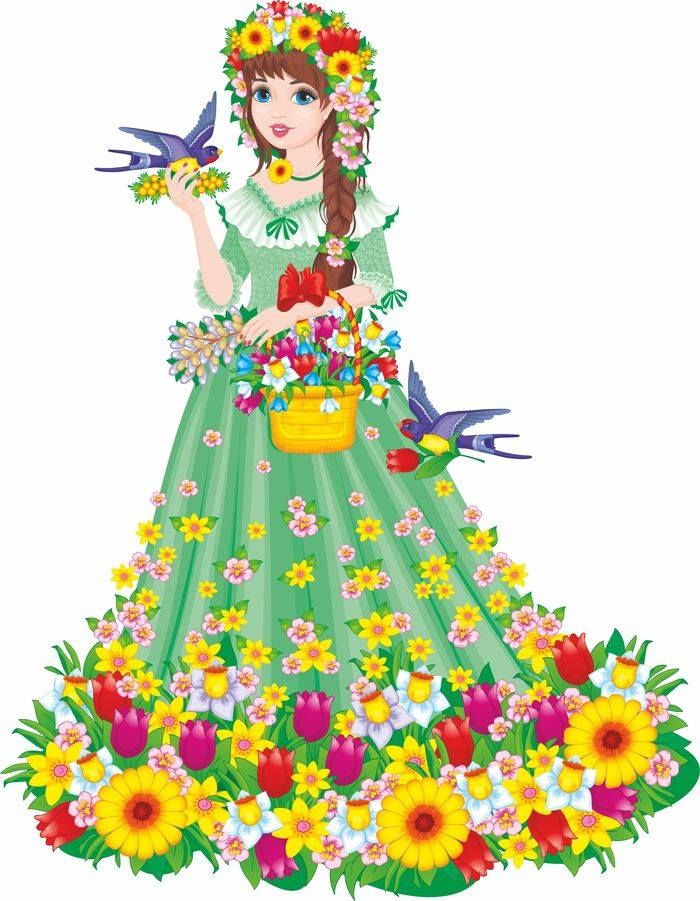 воспитатель: Семенова М. Д.ст. Николаевская 2022 г.Цель: создание условий для творческого развития детей, проявления у детей положительных эмоций и эстетических чувств, доставить детям радость.Задачи:1. Познакомить с праздником 8 Марта.2. Воспитывать доброе, уважительное отношение к мамам.3. Развить свободное общение взрослых с детьми.Ход развлечения:Герои: Кот Мурзик, ведущий-воспитатель, «Весна»Ведущий: Посмотрите за окошко -Стало там теплей немножкоГлавный праздник наступаетСолнышко его встречает.С песней, с первыми цветамиМы встречаем наших мам,Всех с весною поздравляем,Счастья, радости желаем!Песня «Пирожки» муз. А. ФилиппенкоВедущий: Малыши, розовые щёчки,                         Потанцуем все сейчас:                         И сынки, и дочки!         Танец «Малыши розовые щёчки»Ведущий: Хорошо мы поплясали!                    С праздником всех поздравляли.                    В зал входит кот МурзикКотик: Мяу - мяу! Всем привет!                 Я - пушистый серый кот!                 И пришел сюда я сам -                 Поздравить ваших мам.                 И бабушек всех поздравляю,                 Всем здоровья я желаю!Ведущий: Спасибо, кот Мурзик!                       А может, ты нам песенку споёшь?Мурзик: Конечно! Спою! Вот послушайте!                     Мя --- а --- у! Мя --- а --- у! Мя --- а --- у!Ведущий: Хватит! Не мяукай! Лучше, котик, помолчи!                        Не большой ты артист. Может есть у тебя другой талант?Мурзик: (пожимает плечами) Не умею я петь ...Но умею в игры играть!Мурзик: Давайте поиграем вместе.Ребятки, помогите собрать клубочки!                     (Дети собирают клубочки в корзинку)Игра "Помоги маме собрать клубочки"(Кот берет клубочки, играет, объясняя правила игры)- Мамы часто вяжут шапочки, носки, рукавички ... Но иногда клубочки могут рассыпаться, тогда дети помогают маме собрать их!И вы сейчас будете помогать мне собирать все клубочки.(Котик вместе с детьми двигается по залу, держа в руках корзину с разноцветными клубочками. Вдруг клубочки рассыпаются)Ведущий: Хорошо все поиграли!Все клубочки в корзинки собрали!Садитесь все на стульчики, отдохните.Дети садятся на стульчики.Мурзик: Ой!  Я свою мамуЕще песней не поздравил!Вот сейчас я для нее спою!Мя --- а--- у! Мя --- а --- у! Мя --- а --- у!Ведущий: Ребятки, а давайте поможем котику, и научим его петь песенку для мамы. Он послушает, научится и порадует свою мамочку, красивой песенкой!Мурзик: Научите меня, научите, а я с удовольствием послушаю!Песня «Мама раньше всех встает…»Мурзик: Спасибо, ребятки, вам за песенку – очень красивая.                     Я спою её своей маме!(Котик садится на стул, грустит)Ведущий: Мурзик, а почему ты загрустил? Что случилось?Мурзик: Хочу с ребятками поиграть,                     Маленьких мышек поймать.Ведущий: Ребята, давайте поиграем с Мурзиком в его любимую игру «Кот и мыши».Ведущий: Садись, Мурзик, на стульчик, поспи. А наши мышки по двору погуляют.                          Спит наш Мурзик возле дома -                           Мышки могут погулять.(Кот делает вид, что спит, вокруг него бегают мыши – дети)Ведущий: Мышки так развеселились,                    Что Коточка разбудили!(Мурзик потягивается, медленно просыпается)Ведущий: Разбегайтесь, мышки, прячьтесь в норки.ИГРА «КОТ И МЫШИ»(Мышки разбегаются, Мурзик пытается их ловить. Не может поймать, игра повторяется. Мурзик обессиленный падает на стул)Ведущий:  Ну что, Мурзик, устал                        И без мышки остался?                        Это потому, что наши мышки                        Самые быстрые и ловкие!                        Лучше становись с ними в круг,                        И все вместе потанцуем!Танец "С цветами»Дети садятся на стульчикиМурзик: Какой хороший праздник!                    Веселились мы на славу.- До свидания, ребята! Я тоже пойду поздравлять свою мамочку и бабушку.    (Мурзик уходит)